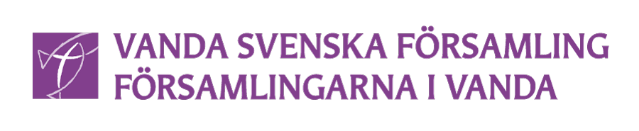 Hej!Vad roligt att du valt att anmäla dej till skriban 2020 i Vanda svenska församling. I år hade vi 58 anmälda som blivit fördelade på tre olika läger. När vi gjort delningen har vi försökt se till att man skulle ha fått det läger man helst skulle velat fara på. Tyvärr har det inte i alla fall lyckats eftersom väggarna kommer emot för lägren och det finns maxantal som ryms på specifika läger men vi har gjort så bra vi kunnat. Vi har också försökt se till att alla som meddelat om kompisar och använt kompiskod skulle komma på samma läger med åtminstone en av de man nämnt.Vad du säkert helst vill veta just nu är i vilken grupp du blivit placerad. Du har fått plats på:XXPå baksidan av det här brevet finns datum som är viktiga att komma ihåg för de olika grupperna.Ifall det är något ni funderar på eller vill fråga är det bara att ta kontakt. Ni hittar oss också på insta (vandasvenska) och på FB (vsfungdom).Välkommen med på skribanMVHJona Granlundtf. Ungdomsarbetsledare050 566 8112jona.granlund@evl.fiPiispalaFöräldrakväll			27.1 kl 18 i BagarstuganStartkväll			3.2 kl. 18 i BagarstuganLäger			15-21.2Bekanta dej med kyrkan		27.2 kl 18 i Helsinge kyrka S:t LarsPlanera och var med i en gudstjänst	5.3 kl 15.30 i Bagarstugan + 8.3 kl 10 i Helsinge kyrka S:t Lars			ELLER			12.3 kl 15.30 i Bagarstugan + 15.3 kl 10 i Helsinge kyrka S:t LarsTemadag			9.5 kl 10-15 i S:t Lars kapellAvslutningskväll		20.5 kl 17 i BagarstuganKonfirmationsövning		18.5 kl 17 i Helsinge kyrka S:t LarsKonfirmation			24.5 kl 12 i Helsinge kyrka S:t LarsHoutskär 1Föräldrakväll			28.4 kl 18 i BagarstuganStartkväll			4.5 kl 18 i BagarstuganTemadag			9.5 kl 10-15 i S:t Lars kapellLäger			8-14.6Bekanta dej med kyrkan		25.8 kl 18 i Helsinge kyrka S:t LarsPlanera och var med i en gudstjänst	3.9 kl 15.30 i Bagarstugan + 6.9 kl 10 i Helsinge kyrka S:t Lars			ELLER			17.9 kl 15.30 i Bagarstugan + 20.9 kl 10 i Helsinge kyrka S:t LarsAvslutningskväll		9.11 kl 17 i BagarstuganKonfirmationsövning		17.11 kl 17-19 i Helsinge kyrka S:t LarsKonfirmation			21.11 kl 12 i Helsinge kyrka S:t LarsHoutskär 2Föräldrakväll			28.4 kl 18 i BagarstuganStartkväll			7.5 kl 18 i BagarstuganTemadag			9.5 kl 10-15 i S:t Lars kapellLäger			3-9.8Bekanta dej med kyrkan		27.8 kl 18 i Helsinge kyrka S:t LarsPlanera och var med i en gudstjänst	24.9 kl 15.30 i Bagarstugan + 27.9 kl 10 i Helsinge kyrka S:t Lars			ELLER			1.10 kl 15.30 i Bagarstugan + 4.10 kl 10 i Helsinge kyrka S:t LarsAvslutningskväll		10.11 kl 17 i BagarstuganKonfirmationsövning		19.11 kl 17-19 i Helsinge kyrka S:t LarsKonfirmation			22.11 kl 12 i Helsinge kyrka S:t Lars